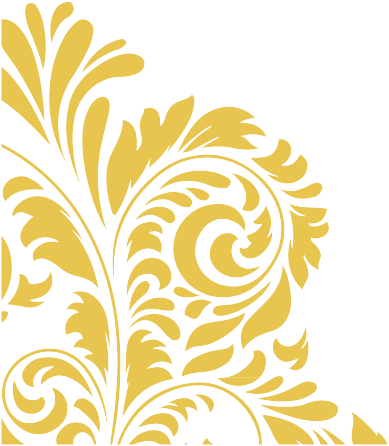 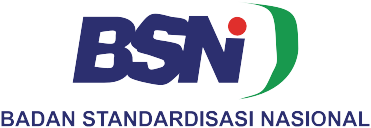 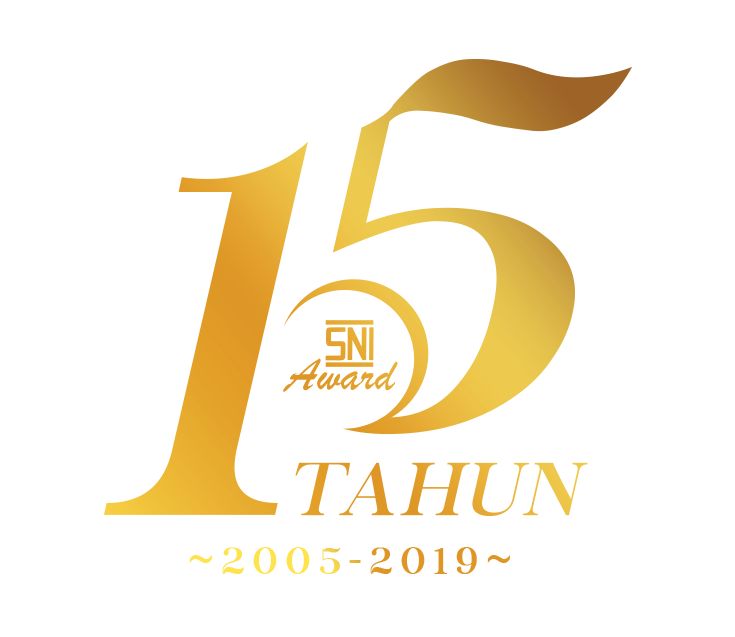 K R I T E R I A	P E N I L A I A N	S N I	A W A R D	2 0 1 9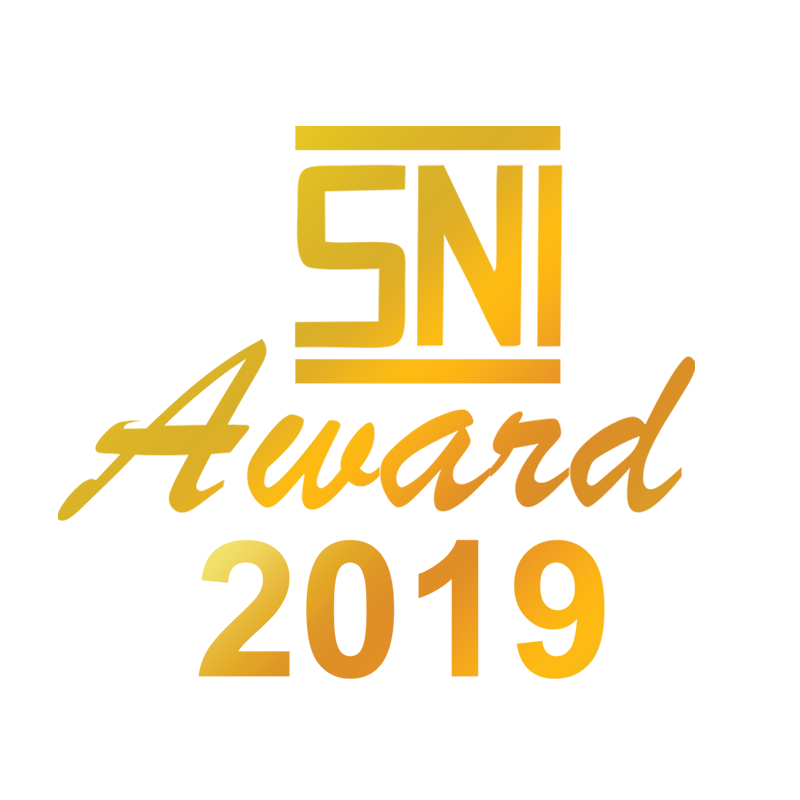 KATEGORI ORGANISASIMENENGAH DAN BESAR BARANGKRITERIA PENILAIANSNI AWARD 2019KATEGORI ORGANISASI MENENGAH DAN BESAR BARANGDirektorat Penguatan Penerapan Standar dan Penilaian Kesesuaian Badan Standardisasi NasionalGedung I BPPT Lantai 11Jl. MH Thamrin No. 8 Jakarta 10340 Telp	: 021- 3927422 ext. 164Fax	: 021- 3927527ail	: award@bsn.go.id Web	: www.bsn.go.idKontak	: Mitha (0888 9119 888)Profil OrganisasiProfil organisasi adalah gambaran singkat mengenai organisasi. Pada bagian ini organisasi diminta menguraikan hal-hal berikut:Lingkungan  OrganisasiProdukApa saja produk utama organisasi?Profil tenaga kerjaSeperti apa profil tenaga kerja organisasi? Apa saja elemen-elemen penting yang merekatkan tenaga kerja pada pencapaian Misi dan Visi organisasi?AsetApa saja fasilitas, teknologi dan perangkat utama organisasi?Persyaratan  RegulasiApa regulasi yang mengatur bagaimana organisasi beroperasi? Apa saja ketentuan kesehatan dan keselamatan kerja yang diberlakukan; persyaratan akreditasi, sertifikasi, atau registrasi; standar industri; dan peraturan lingkungan, keuangan dan produk?Governansi  organisasiStruktur OrganisasiGambarkan struktur organisasi, baik sebagai individu maupun organisasi induk yang dijadikan konsolidasi. Jelaskan ide dasar rancangan struktur organisasi dan pola hubungan kerja di antara dewan governansi (Dewan Direksi, Dewan Komisaris, dan Rapat Umum Pemegang Saham), organisasi beserta cabang  dan  lokasi  produksi, serta anak perusahaan, yang berbadan hukum maupun berbadan usaha.Pelanggan dan Pemangku Kepentingan LainnyaSeperti apa segmen pasar, kelompok pelanggan, dan kelompok  pemangku kepentingan lainnya? Apa saja  persyaratan dan harapan mereka terhadap produk, layanan pendukung pelanggan dan operasi? Apa saja  perbedaan  persyaratan dan harapan tersebut di antara segmen pasar, kelompok pelanggan dan kelompok pemangku kepentingan lainnya?Pemasok dan MitraApa saja jenis pemasok dan mitra? Jelaskan mekanisme berkomunikasi dengan pemasok dan mitra tersebut? Apa saja persyaratan utama rantai suplai?Lingkungan PersainganPosisi Persaingan.Jelaskan seperti apa posisi persaingan organisasi? Berapa banyak dan seperti apa tipe pesaing organisasiPerubahan Daya Saing.Jelaskan perubahan pokok yang jika terjadi dapat mempengaruhi situasi persaingan organisasi, termasuk perubahan yang menciptakan peluang untuk berinovasi?Data Perbandingan.Jelaskan sumber utama data perbandingan dan data persaingan yang tersedia dari dalam dan luar organisasi?Konteks StrategisJelaskan  tantangan  strategis  dan  keunggulan  strategis  organisasi  di  bidang  bisnis, operasi, tanggung jawab sosial dan tenaga kerja?Sistem Perbaikan KinerjaJelaskan  elemen  penting  sistem  peningkatan  kinerja  organisasi,  termasuk  proses- proses evaluasi dan perbaikan dari proses organisasional utama?KepemimpinanVisi, Misi dan Tata NilaiKlausul ini dimaksudkan untuk menilai karakteristik dan sistem pengelolaan (governansi), iklim dan budaya organisasi.Apa visi organisasi anda?Penjelasan:Organisasi diminta untuk menguraikan pandangan atau yang ingin dicapai organisasi di masa depanApa misi organisasi anda?Penjelasan:Organisasi diminta untuk menguraikan misi organisasi. Jelaskan bahwa misi organisasi selaras dengan visi organisasi.Apa iklim dan budaya (value-based) yang dikembangkan organisasi?Penjelasan:Organisasi diminta untuk menguraikan perilaku utama yang dianggap penting oleh organisasi sehingga mampu menggugah seluruh karyawan untuk berkarya  bagi organisasi.Bagaimana visi, misi dan tata nilai ditetapkan?Penjelasan:Organisasi diminta untuk menjelaskan tahapan penetapan visi, misi dan tata nilai budaya beserta hal-hal yang menjadi petimbangan dalam penetapan visi, misi dan tata nilai.Bagaimana pimpinan mensosialisasikan  visi,  misi,  tata  nilai  kepada  seluruh lapisan organisasi termasuk kepada pelanggan, pemasok, mitra dan pemangku kepentingan lainnya?Penjelasan:Organisasi diminta untuk menguraikan bagaimana metode atau cara yang dilakukan pimpinan dalam mensosialisasikan visi, misi dan nilai-nilai budaya kepada karyawan, pelanggan, pemasok atau mitra, serta pemangku kepentingan lainnya, sehingga seluruh pihak memahami dan memiliki keterikatan dengan organisasi.Bagaimana organisasi memantau dan mengevaluasi pencapaian visi misi dan tata nilai?Penjelasan:Organisasi diminta untuk menyampaikan hasil pemantauan dan evaluasi termasuk perbaikan untuk mendukung pembelajaran dan pengembangan organisasi.Governansi  OrganisasiKlausul  ini  dimaksudkan  untuk  menilai  governansi  organisasi  dalam transparansi; akuntabilitas; tanggung  jawab;  independensi;  dan  fairness termasuk perlindungan terhadap pemangku kepentingan.Bagaimana organisasi menetapkan governansi yang baik (GCG) terkait di dalam pengelolaan  organisasi?Penjelasan:Organisasi diminta untuk menguraikan tata cara penetapan kebijakan governansi atau yang setara yang mencakup masukan-proses-keluaran-hasil-dampak dengan memperhatikan prinsip  transparansi;  akuntabilitas;  responsibilitas;  independensi; keadilan dan kesetaraan termasuk perlindungan terhadap pemangku kepentingan.Bagaimana aspek governansi diterapkan?Penjelasan:Organisasi diminta untuk menjelaskan penerapan aspek governansi dalam mengelola organsisasi.Bagaimana	organisasi	melakukan	pemantauan	dan	evaluasi	penerapan governansi dan tindak lanjutnya?Penjelasan:Organisasi diminta untuk menyampaikan hasil pemantauan dan evaluasi penerapan governansi termasuk perbaikan yang diusulkan untuk mendukung pembelajaran organisasi.Bagaimana organisasi melakukan penyelarasan penerapan governansi?Penjelasan:Organisasi diminta untuk menyampaikan hasil penyelarasan penerapan governansi terhadap regulasi yang sesuai dengan proses operasi.Tanggung Jawab SosialKlausul ini dimaksudkan untuk menilai bagaimana tanggung jawab organisasi terhadap aspek sosial, ekonomi, dan lingkungan, serta dampaknya dari proses kegiatan produksi.Apa kebijakan tanggung jawab sosial organisasi?Penjelasan:Kebijakan tanggungjawab sosial organisasi bertujuan untuk meminimalisasi aspek dan dampak negatif dari kegiatan organisasi terhadap lingkungan dan masyarakat sekitar melalui program yang berkelanjutan.Bagaimana organisasi menetapkan kebijakan tanggung jawab sosial?Penjelasan:Organisasi diminta menjelaskan proses penetapan kebijakan tanggung jawab sosial dengan mempertimbangkan karakteristik kegiatan organisasi  terhadap  aspek lingkungan, sosial,  ekonomi  untuk  kesehatan  dan  kesejahteraan  masyarakat. Organisasi diminta pula menjelaskan hal-hal yg menjadi bahan pertimbangan dalam penetapan kebijakan tanggungjawab sosial dan proses penetapannya.Jabarkan  program,  rencana  tindak  (action-plan),  dan  anggaran  dari  tanggung jawab sosial organisasi.Penjelasan:Organisasi diminta untuk menjelaskan penjabaran program dan rencana tindak, sumber daya yang diperlukan dan anggaran yang dialokasikan, serta penanggungjawab pelaksanaannya.Bagaimana  organisasi  menerapkan  program  dan  rencana  tindak  (action  plan) yang ditetapkan?Penjelasan:Organisasi diminta menjelaskan cara pengendalian pelaksanaan progran dan rencana tindak (action plan).Bagaimana evaluasi dan tindak lanjut dari kegiatan tanggung jawab sosial?Penjelasan:Organisasi diminta untuk menyampaikan hasil pemantauan  dan  evaluasi  kebijakan mulai dari perencanaan, penerapan dan pengendalian pelaksanaan program tanggung jawab sosial, termasuk perbaikan dan peningkatkan yang diusulkan untuk mendukung proses pembelajaran organisasi.Bagaimana  organisasi  melakukan  penyelarasan  dari  kegiatan  tanggung  jawab sosial?Penjelasan:Organisasi diminta untuk menyampaikan hasil penyelerasan dari kegiatan  tanggung jawab sosial terhadap misi organisasi.StrategiPengembangan  StrategiKlausul ini dimaksudkan untuk menilai  bagaimana  pendekatan  dan pengembangan strategi organisasi untuk mencapai visi, misi, dan tujuan organisasi.Bagaimana proses pengembangan strategi organisasi?Penjelasan:Organisasi diminta untuk menguraikan proses pengembangan strategi untuk rencana jangka panjang dan menengah, lengkap dengan indikator pada semua tahapan (masukan-proses-keluaran-hasil-dampak) dan pendekatan yang dipilih.Bagaimana  organisasi menetapkan  strategi termasuk  hal-hal  yang  berhubungan dengan pemenuhan regulasi dan standardisasi/SNI?Penjelasan:Organisasi diminta menjelaskan hal-hal  yang menjadi pertimbangan dalam penetapan strategi baik kecenderungan/tren secara  internal  maupun  eksternal  termasuk pemenuhan terhadap regulasi dan standardisasi/SNI.Bagaimana  organisasi  melakukan  pemantauan  dan  evaluasi  terhadap  proses pembelajaran pengembangan strategi?Penjelasan:Organisasi diminta untuk menyampaikan bukti pelaksanaan dari seluruh tahapan pengembangan strategi, hasil evaluasi dan proses pembelajaran yang dapat dipetik dari tahapan tersebut.Bagaimana	organisasi	melakukan	penyelarasan	terhadap	sistem penyelenggaraan proses produksi dan pengelolaan organisasi?Penjelasan:Organisasi diminta untuk menyampaikan hasil penyelarasan strategi terhadap proses penyelenggaraan proses produksi dan pengelolaan organisasi.Penerapan StrategiKlausul ini dimaksudkan untuk menilai bagaimana pelaksanaan dari rencana strategi organisasi untuk mencapai visi, misi, dan tujuan organisasiBagaimana organisasi mengembangkan dan menjabarkan strategi ke dalam rencana kerja tahunan termasuk rencana pengembangan dan penerapan standar/SNI serta indikator kinerjanya?Penjelasan:! Organisasi diminta menguraikan pengembangan dan penjabaran strategi organisasi termasuk kegiatan standardisasi mengacu pada rencana kerja yang dapat berupa RKAP (tahunan), Business Plan (3 tahunan), dan Corporate Plan (5 tahunan).! Kegiatan standardisasi mencakup antara lain kontribusi organisasi dalam perumusan standar/SNI, penerapan standar/SNI (penggunaan standar dalam kegiatan operasi organisasi) dan mempromosikan serta mengedukasi pemasok dan masyarakat.! Tahapan penjabaran rencana kerja tahunan mencakup masukan-proses-keluaran- hasil-dampak.Bagaimana organisasi menetapkan alokasi sumber daya yang diperlukan untuk mendukung sasaran strategis dan mencapai rencana kerja tahunan di atas?Penjelasan:Organisasi diminta untuk menguraikan penetapan kebutuhan dan  alokasi  sumber daya yang diperlukan (SDM, sarana dan prasarana, keuangan, dan informasi) untuk mencapai rencana kerja tahunan.Bagaimana pemantauan, evaluasi dan tindak  lanjut dari penerapan kebijakan, program kerja dan kegiatan organisasi?Penjelasan:Organisasi diminta untuk menyampaikan hasil evaluasi efektivitas kebijakan, program kerja dan kegiatan organisasi termasuk hasil tindak lanjut rekomendasi  untuk mendukung pembelajaran organisasi.Bagaimana organisasi melakukan penyelarasan hasil tindak lanjut rekomendasi pada fungsi pengelolaan organisasi?Penjelasan:Organisasi diminta untuk menyampaikan penyelarasan hasil tindaklanjut rekomendasi pada fungsi pengelolaan organisasi dalam rangka mewujudkan sistem jaminan mutu internal.PelangganSuara PelangganKlausul ini dimaksudkan untuk menilai bagaimana organisasi berupaya untuk memahami kebutuhan, keinginan dan harapan pelanggan termasuk memahami standardisasi, regulasi terkait dan perkembangan IPTEK.Bagaimana organisasi mendapatkan informasi, berinteraksi  dan mengidentifikasi kebutuhan, keinginan dan harapan pelanggan?Penjelasan:Organisasi diminta untuk menjelaskan pendekatan dan metode yang digunakan untuk mengetahui kebutuhan, keinginan dan harapan pelanggan. Interaksi dengan pelanggan dapat menggunakan sosial media dan website atau cara lainnya. Tahapan penetapan kebutuhan dan harapan pelanggan mencakup  pertimbangan  yang  digunakan,  proses, dan hasilnya. Pelanggan dapat dikelompokkan dengan pendekatan segmen pasar.Bagaimana  organisasi  melakukan  secara  konsisten  penerapan  metode  untuk mengembangkan informasi kebutuhan, keinginan dan harapan pelanggan?Penjelasan:Organisasi diminta untuk menjelaskan bagaimana proses penerapan metode untuk mengembangkan informasi kebutuhan, keinginan  dan  harapan  pelanggan  serta kegiatan standardisasi dilakukan secara konsisten mencakup pertimbangan yang digunakan, proses, dan hasilnya.Bagaimana	evaluasi	pendekatan	dan	metode	yang	dikembangkan	untuk mengumpulkan informasi kebutuhan, keinginan dan harapan pelanggan?Penjelasan:Organisasi diminta untuk menjelaskan proses evaluasi pendekatan dan metode yang dikembangkan untuk mengumpulkan informasi kebutuhan, keinginan dan harapan pelanggan.Bagaimana  organisasi  melaksanakan  penyelarasan  hasil  tindak  lanjut  evaluasi pendekatan dan metode yang dikembangkan?Penjelasan:Organisasi diminta untuk menjelaskan proses penyelarasan hasil tindak lanjut proses pemenuhan kebutuhan, keinginan dan harapan  pelanggan  untuk  mencapai  kepuasan dan kerekatan pelanggan.Kepuasan dan Kerekatan Pelanggan terhadap OrganisasiKlausul ini dimaksudkan untuk menilai bagaimana organisasi menentukan tingkat kepuasan dan tingkat kerekatan pelanggan dalam rangka memelihara hubungan.Bagaimana organisasi menentukan pendekatan dan metode pengukuran tingkat kepuasan dan tingkat kerekatan pelanggan dalam rangka membangun hubungan dengan pelanggan?Penjelasan:Organisasi diminta menjelaskan bagaimana pendekatan dan metode  yang  digunakan untuk membina hubungan dengan pelanggan dalam upaya menciptakan kesetiaan pelanggan (customer loyalty) termasuk keluhan pelanggan, pengukuran kepuasan pelanggan, edukasi dan promosi standar/SNI dan penggunaan media sosial.Bagaimana organisasi  melakukan  secara  konsisten  penerapan  metode pengukuran tingkat kepuasan dan tingkat kerekatan pelanggan dalam rangka membangun hubungan dengan pelanggan?Penjelasan:Organisasi diminta menjelaskan bagaimana pelaksanaan  penerapan  metode pengukuran tingkat kepuasan dan tingkat kerekatan yang digunakan untuk membina hubungan dengan pelanggan secara konsisten, dalam upaya menciptakan kesetiaan pelanggan (customer loyalty) termasuk keluhan pelanggan, pengukuran kepuasan pelanggan, edukasi dan promosi standar/SNI serta penggunaan media sosial.Bagaimana pemantauan, evaluasi dan tindak lanjut terhadap pendekatan dan metode pengukuran tingkat kepuasan dan tingkat kerekatan pelanggan dalam rangka membangun hubungan dengan pelanggan?Penjelasan:Organisasi diminta untuk menjelaskan proses pemantauan, evaluasi dan tindak lanjut pelaksanaan pendekatan dan metode pengukuran tingkat kepuasan  dan  tingkat kerekatan yang digunakan untuk membina hubungan dengan  pelanggan  secara konsisten.Bagaimana organisasi melaksanakan penyelarasan tindak lanjut hasil evaluasi pendekatan dan metode pengukuran tingkat kepuasan dan tingkat kerekatan pelanggan?Penjelasan:Organisasi diminta untuk menjelaskan proses penyelarasan hasil evaluasi pelaksanaan pendekatan dan metode pengukuran tingkat kepuasan dan tingkat kerekatan yang digunakan untuk membina hubungan dengan pelanggan secara konsisten.Manajemen Sumber DayaManajemen Sumber Daya Manusia (SDM)Klausul ini dimaksudkan untuk menilai cara organisasi mengelola sumber daya manusia.Bagaimana organisasi melakukan pendekatan dan metode pengembangan sistem manajemen sumber daya manusia organisasi?Penjelasan:Organisasi diminta untuk menjelaskan tahapan pendekatan dan metode pengembangan sistem manajemen SDM mencakup  perencanaan,  pencarian  dan  seleksi, pengembangan, penggajian, penilaian kinerja, pemutusan hubungan kerja, dan produktivitas. Selain itu, diperlukan penjelasanan tentang  masukan,  proses,  keluaran, hasil dan dampak manajemen SDM.Bagaimana organisasi melakukan secara konsisten penerapan metode pengembangan sistem manajemen sumber daya manusia yang diterapkan?Penjelasan:Organisasi diminta untuk menjelaskan penerapan metode pengembangan sistem manajemen SDM yang digunakan secara konsisten untuk menentukan indikator kinerja kegiatan/unitnya, misalnya produktivitas dan biaya pegawai.Bagaimana pemantauan, evaluasi dan tindak lanjut pelaksanaan pendekatan dan metode pengembangan sistem manajemen SDM yang diterapkan?Penjelasan:Organisasi diminta untuk menjelaskan proses pemantauan, evaluasi dan tindak lanjut pelaksanaan pendekatan dan metode pengembangan sistem manajemen SDM yang digunakan untuk menentukan tingkat kinerja kegiatan/unitnya.Bagaimana organisasi melakukan penyelarasan hasil evaluasi pelaksanaan pendekatan dan metode pengembangan sistem  manajemen  SDM  yang diterapkan?Penjelasan:Organisasi diminta untuk menjelaskan proses penyelarasan hasil evaluasi pelaksanaan pendekatan dan metode pengembangan sistem manajemen  SDM  yang  digunakan untuk menentukan indikator kinerja kegiatan/unitnya.Pengembangan  InfrastrukturKlausul ini dimaksudkan untuk menilai program pengembangan infrastruktur di organisasi.Bagaimana	organisasi	menetapkan	pendekatan	dan	metode	program pengembangan infrastruktur yang dilakukan organisasi?Penjelasan:Organisasi diminta untuk menjelaskan tahapan penetapan pendekatan dan metode program pengembangan infrastruktur baik hardware dan software misalnya: bangunan, peralatan proses dan pengendalian mutu, laboratorium, transportasi, sistem informasi organisasi.Bagaimana	organisasi	melakukan	secara	konsisten	penerapan	metode pelaksanaan program pengembangan infrastruktur?Penjelasan:Organisasi diminta untuk menjelaskan bagaimana proses pelaksanaan penerapan metode program pengembangan infrastruktur organisasi dilakukan secara konsisten.Bagaimana pemantauan, evaluasi dan tindak lanjut pendekatan dan metode yang dikembangkan dalam melaksanakan program pengembangan infrastruktur?Penjelasan:Organisasi diminta untuk menjelaskan proses pemantauan, evaluasi dan tindak lanjut pendekatan dan metode yang digunakan dalam menetapkan program pengembangan infrastruktur.Bagaimana organisasi melakukan penyelarasan hasil evaluasi pelaksanaan program pengembangan infrastruktur?Penjelasan:Organisasi diminta untuk menjelaskan proses penyelarasan hasil evaluasi pelaksanaan program pengembangan infrastruktur  termasuk  perbaikan  yang  diusulkan,  dalam rangka pengelolaan proses produksi.Lingkungan KerjaKlausul ini dimaksudkan untuk memahami bagaimana pendekatan  dan  metode yang digunakan organisasi dalam mewujudkan lingkungan kerja yang kondusif, sehingga dapat meningkatkan produktivitas, kepuasan karyawan dan pelanggan.Bagaimana organisasi menetapkan pendekatan dan metode untuk mewujudkan lingkungan kerja (kesehatan, keselamatan, keamanan, ergonomik) yang kondusif termasuk tanggap darurat,  untuk  meningkatkan  produktivitas,  kepuasan karyawan dan pelanggan?Penjelasan:Organisasi diminta untuk menjelaskan program pengelolaan lingkungan kerja dengan memperhatikan aspek regulasi dan standar terkait, yang dapat mempengaruhi kualitas produk yang dihasilkan. Organisasi juga diminta untuk menguraikan sistem penanggulangan kondisi darurat, dengan memperhatikan aspek  regulasi  dan  standar yang relevan.Bagaimana organisasi melakukan secara konsisten penerapan metode untuk mewujudkan lingkungan kerja yang kondusif?Penjelasan:Organisasi diminta untuk menjelaskan  bagaimana  proses  pelaksanaan  penerapan metode yang digunakan secara konsisten dalam mewujudkan lingkungan kerja yang kondusif, dengan memperhatikan aspek regulasi dan standar yang relevan.Bagaimana pemantauan, evaluasi dan tindak lanjut pendekatan dan metode yang dikembangkan dalam mewujudkan lingkungan kerja yang kondusif?Penjelasan:Organisasi diminta untuk menjelaskan proses pemantauan, evaluasi dan tindak lanjut pendekatan dan metode yang dikembangkan dalam mewujudkan lingkungan kerja yang kondusif, sehingga dapat meningkatkan produktivitas, kepuasan karyawan dan pelanggan.Bagaimana organisasi melakukan penyelarasan hasil evaluasi pelaksanaan program pengelolaan lingkungan kerja yang kondusif?Penjelasan:Organisasi diminta untuk menjelaskan proses penyelarasan hasil evaluasi mewujudkan lingkungan kerja yang kondusif, terhadap pengelolaan proses produksi.OperasiPerencanaan dan Pengendalian Proses ProduksiKlausul ini dimaksudkan untuk menilai  cara  organisasi  mengelola  perencanaan dan pengendalian proses produksi.Bagaimana organisasi melakukan pendekatan dan metode pengembangan sistem operasi untuk memenuhi seluruh persyaratan pemegang saham, SNI pelanggan, regulasi, masyarakat, dan pasar?Penjelasan:Organisasi diminta untuk  menjelaskan  tahapan  pendekatan  dan  metode pengembangan sistem operasi untuk memenuhi persyaratan pemegang saham, pelanggan, regulasi, masyarakat, dan pasar, dan jika  perlu  mempertimbangkan  hasil- hasil inovasi serta hasil pembelajaran organisasiBagaimana organisasi memanfaatkan secara konsisten  standar/SNI  yang digunakan untuk mengembangankan dan menerapkan sistem operasi?Penjelasan:Organisasi diminta untuk menjelaskan standar/SNI yang dimanfaatkan untuk mengembangkan dan menerapkan sistem  operasi  sehingga  dapat  memenuhi persyaratan produk.Bagaimana pemantauan, evaluasi dan tindak lanjut pelaksanaan pendekatan dan metode pengembangan sistem operasi untuk memastikan bahwa seluruh persyaratan telah dipenuhi dan meninjau efektifitas perencanaan dan pengendalian sistem operasi?Penjelasan:Organisasi diminta untuk menjelaskan proses pemantauan, evaluasi dan tindak lanjut pelaksanaan pendekatan dan metode pengembangan sistem operasi dan bukti pelaksanaan pengendalian sistem operasi untuk  mencapai  indikator  kinerja  operasi yang penting (critical). Termasuk mekanisme evaluasi, pemantauan dan menyampaikan hasil evaluasi perencanaan dan pengendalian sistem operasi termasuk perbaikan yang diusulkan.Bagaimana organisasi melakukan penyelarasan hasil evaluasi pelaksanaan pendekatan dan metode pengembangan sistem operasi?Penjelasan:Organisasi diminta untuk menjelaskan proses penyelarasan hasil evaluasi pelaksanaan pendekatan dan metode pengembangan sistem operasi dan seluruh  sistem  operasi untuk memenuhi persyaratan pelanggan dan standardisasi/SNI.Pengembangan  PemasokKlausul  ini  dimaksudkan  untuk  menilai  sejauhmana  upaya  organisasi  dalam meningkatkan kinerja pemasok yang berdampak kepada organisasi.Bagaimana organisasi menetapkan pendekatan dan metode sistem pengadaan barang dan jasa?Penjelasan:Organisasi  diminta  untuk  menjelaskan  tahapan  penetapan  pendekatan  dan  metode bagaimana cara organisasi melakukan pengadaan barang dan jasa.Bagaimana organisasi melakukan secara konsisten penerapan metode dan penerapan persyaratan SNI serta regulasi dalam kontrak pengadaan barang dan jasa?Penjelasan:Organisasi  diminta  untuk  menjelaskan  penerapan  persyaratan  SNI  dan  peraturan perundangan yang berlaku dalam proses pengadaan barang dan jasa secara konsisten.Bagaimana pemantauan, evaluasi dan tindak lanjut pendekatan dan metode yang dikembangkan dalam meningkatkan kesadaran, kemampuan  dan  kinerja pemasok?Penjelasan:Organisasi diminta untuk menjelaskan proses pemantauan, evaluasi dan tindak lanjut pendekatan dan metode yang dikembangkan dalam meningkatkan kesadaran, kemampuan dan kinerja pemasok terutama dalam hal mutu, termasuk persyaratan standar/SNI, keamanan dan lingkungan hidupBagaimana organisasi melakukan penyelarasan hasil evaluasi pelaksanaan program edukasi pemasok terkait dengan penggunaan standar/SNI?Penjelasan:Organisasi diminta untuk menjelaskan proses penyelarasan hasil evaluasi pelaksanaan program edukasi/awareness standardisasi kepada pemasokPenggunaan Kandungan dalam Negeri (Local Content)Klausul ini dimaksudkan untuk memahami bagaimana pendekatan  dan  metode yang digunakan organisasi dalam penggunaan bahan baku, teknologi, sarana prasarana lokal dalam kegiatan organisasi. Pemanfaatan SDM dapat dimasukkan dalam penggunaan local content dengan memperhatikan nature organisasi.Bagaimana  organisasi  menetapkan  pendekatan  dan  metode  untuk  menentukan penggunaan kandungan dalam negeri (local content) di organisasi.Penjelasan:Organisasi diminta untuk menjelaskan pendekatan dan metode untuk menentukan kebijakan organisasi dalam penggunaan local content dan organisasi diminta untuk mengidentifikasi secara lengkap jenis dan besaran local content yang digunakan.Bagaimana  organisasi  melakukan  secara  konsisten  penerapan  metode  untuk meningkatkan penggunaan local content?Penjelasan:Organisasi diminta untuk menjelaskan  bagaimana  proses  pelaksanaan  penerapan metode yang digunakan dalam upaya meningkatan penggunaan local content termasuk jenis dan besarannya.Bagaimana pemantauan, evaluasi dan tindak lanjut pendekatan dan metode yang dikembangkan dalam upaya peningkatan penggunaan local content?Penjelasan:Organisasi diminta untuk menjelaskan proses evaluasi pendekatan dan metode yang dikembangkan  dalam  upaya  peningkatan  penggunaan  local  content  termasuk perbaikan yang diusulkan.Bagaimana   organisasi   melakukan   penyelarasan   hasil   evaluasi   mewujudkan peningkatan penggunaan local content?Penjelasan:Organisasi diminta untuk menjelaskan proses penyelarasan hasil evaluasi dalam upaya peningkatan penggunaan local content termasuk perbaikan yang diusulkan.Pengukuran, Analisis dan Peningkatan KinerjaPengukuran dan AnalisisKlausul ini dimaksudkan untuk menilai bagaimana organisasi menyeleksi, mengumpulkan, menganalisis, mengelola dan memperbaiki  data,  serta menggunakan data dan informasi pada seluruh fungsi organisasi. Bagaimana organisasi belajar dan mengelola teknologi informasinya. Klausul ini juga menguji bagaimana organisasi menggunakan data  dan  informasi  untuk  memperbaiki kinerja.Bagaimana organisasi melakukan pendekatan dan metode pengelolaan data dan informasi (pemilihan, pengumpulan, penyelarasan dan pengintegrasian) termasuk data pembanding untuk digunakan dalam pengukuran kinerja organisasi dan pencapaian sasaran strategis?Penjelasan:Organisasi diminta untuk menjelaskan tahapan pendekatan dan metode pemilihan, pengumpulan, penyelarasan dan pengintegrasian data  dan  informasi  yang  diperoleh dari seluruh lapisan organisasi yang digunakan dalam rangka pengukuran kinerja organisasi, serta unit yang terlibat atau bertanggung jawab dalam pengumpulan dan pengolahan data.Lampirkan daftar data dan informasi terkait pengukuran kinerja yang dikelola setiap unit.Bagaimana organisasi menerapkan secara konsisten  metode  pengelolaan  data dan informasi, termasuk data pembanding untuk digunakan dalam pengukuran kinerja organisasi dan pencapaian sasaran strategis?Penjelasan:Organisasi diminta untuk menjelaskan metode sistem pemilihan, pengumpulan, penyelarasan dan pengintegrasian data dan informasi yang diperoleh dari seluruh lapisan organisasi yang digunakan dalam rangka pengukuran kinerja organisasi secara konsisten.Bagaimana pemantauan, evaluasi dan tindak lanjut metode yang dikembangkan dalam pengelolaan data dan informasi?Penjelasan:Organisasi diminta untuk menjelaskan proses pemantauan, evaluasi, dan tindak lanjut pendekatan dan metode yang dikembangkan dalam pengumpulan, penyelarasan dan pengintegrasian data dan informasi yang diperoleh dari seluruh lapisan organisasi yang digunakan dalam rangka pengukuran kinerja organisasi.Bagaimana organisasi melaksanakan penyelarasan tindak lanjut hasil evaluasi pendekatan dan metode yang dikembangkan?Penjelasan:Organisasi diminta untuk menjelaskan proses penyelarasan tindak lanjut metode yang dikembangkan dalam pengumpulan, penyelarasan dan pengintegrasian  data  dan informasi yang diperoleh dari seluruh lapisan organisasi dan digunakan dalam rangka perbaikan kinerja organisasi.Manajemen  PengetahuanKlausul ini dimaksudkan untuk menilai bagaimana organisasi melakukan  proses pengelolaan pengetahuan dan  pembelajaran bagi organisasi dan personel untuk pengembangan  organisasi.Bagaimana organisasi menentukan pendekatan dan metode untuk meningkatkan pengetahuan dan pembelajaran organisasi dari hasil  pengukuran  dan  analisis data dan informasi kinerja seluruh fungsi organisasi?Penjelasan:!	Organisasi diminta menguraikan metode yang digunakan untuk pengelolaan pengetahuan dan pembelajaran termasuk penyebarluasan pengetahuan dan keterampilan baru atau program peningkatan berkesinambungan bagi organisasi kepada karyawan.!		Organisasi diminta untuk menjelaskan bagaimana merangkai dan mentransfer pengetahuan yang relevan untuk digunakan dalam proses dan inovasi.Bagaimana organisasi menerapkan secara konsisten metode untuk meningkatkan pengelolaan  pengetahuan  dan  pembelajaran  organisasi  dari  hasil  pengukuran dan analisis data dan informasi kinerja seluruh fungsi organisasi?Penjelasan:Organisasi diminta menjelaskan bagaimana menerapkan metode yang digunakan untuk meningkatkan pengelolaan dan pembelajaran secara  konsisten  termasuk penyebarluasan pengetahuan dan keterampilan baru, bagi karyawan atau program peningkatan berkesinambungan bagi organisasi.Bagaimana pemantauan, evaluasi dan tindak lanjut pendekatan dan metode pengelolaan pengetahuan dan pembelajaran organisasi?Penjelasan:Organisasi diminta untuk menjelaskan proses pemantauan, evaluasi dan tindak lanjut metode yang digunakan dalam pengelolaan pengetahuan dan pembelajaran organisasi, termasuk perbaikan-perbaikan yang diusulkan untuk mendukung pengembangan organisasi.Bagaimana organisasi melakukan  penyelarasan  tindak  lanjut  hasil  evaluasi sistem pengelolaan pengetahuan dan pembelajaran organisasi?Penjelasan:Organisasi diminta untuk menjelaskan proses penyelarasan tindak lanjut hasil evaluasi metode yang digunakan dalam pengelolaan pengetahuan dan pembelajaran organisasi termasuk perbaikan yang diusulkan untuk mendukung pengembangan organisasi.Pengelolaan InovasiKlausul ini dimaksudkan untuk menilai bagaimana organisasi mengelola inovasi termasuk yang berkaitan dengan kegiatan standardisasi.Bagaimana organisasi menetapkan pendekatan dan metode untuk memanfaatkan keluaran dari kegiatan pembelajaran organisasi berupa inovasi termasuk kegiatan standardisasi?Penjelasan:Organisasi diminta untuk menjelaskan pendekatan dan metode dalam memanfaatkan keluaran dari pengelolaan pengetahuan dan pembelajaran organisasi dari kegiatan pembelajaran organisasi dalam rangka penciptaan inovasi yang berkaitan dengan kegiatan  standardisasi/SNI.Bagaimana organisasi menerapkan metode pengelolaan inovasi tersebut?Penjelasan:Organisasi diminta untuk menjelaskan tahapan pengelolaan inovasi, termasuk kegiatan standardisasi/SNI.Bagaimana pemantauan, evaluasi dan tindak lanjut pelaksanaan pengelolaan inovasi?Penjelasan:Organisasi diminta untuk menjelaskan proses pemantauan, evaluasi dan tindak lanjut pendekatan dan metode dalam pengelolaan inovasi termasuk yang berkaitan dengan kegiatan standardisasi dan perbaikan yang diusulkan.Bagaimana organisasi melakukan penyelarasan tindak lanjut hasil evaluasi pengelolaan  inovasi?Penjelasan:Organisasi diminta untuk menjelaskan proses penyelarasan hasil evaluasi pengelolaan inovasi termasuk yang berkaitan dengan kegiatan standardisasi dan perbaikan yang diusulkan. Lampirkan bukti-bukti seluruh tahapan sampai terjadinya inovasi.Hasil-hasilKinerja Non KeuanganKlausul ini dimaksudkan untuk menilai keberhasilan/kinerja non keuangan organisasi yang mencakup kepemimpinan, pengembangan strategi, fokus kepada pelanggan, manajemen sumber daya, realisasi  produk,  pembelajaran  organisasi dan inovasi.Bagaimana pencapaian kinerja non keuangan organisasi selama minimal 3 (tiga) tahun terakhir terhadap kriteria kepemimpinan, pengembangan strategi, fokus kepada pelanggan, manajemen sumber daya, realisasi produk, pembelajaran organisasi dan inovasi?Penjelasan:! Organisasi diminta untuk menyampaikan pencapaian kinerja non keuangan dalam 3 tahun terakhir sebanyak 10 (sepuluh) indikator kinerja, termasuk menyajikan posisi kinerja organisasi dibandingkan dengan organisasi sejenis.! Contoh Kinerja non keuangan antara lain sebagai berikut:Nilai GCG;b.   Employee satisfaction index,a.   Rework, Defect, Scrap;c.    Overall equipment effectiveness (OEE);Customer complaint;Customer Satisfaction Index;i.   Zero Accident/Minor accident;Indikator dampak lingkungan/PROPER;Service quality (SLA)! Organisasi juga diminta untuk menyampaikan penghargaan  yang diperoleh berkaitan dengan kegiatan bisnis organisasi.Bagaimana pencapaian organisasi terkait dengan  penerapan  standar  terutama SNI dalam 3 (tiga) tahun terakhir?Penjelasan:Organisasi diminta untuk menjelaskan  pencapaian  kinerja  organisasi  sebagaimana yang disebutkan pada G1.1 yang merupakan hasil dari aktivitas penerapan standar (terutama SNI).Kinerja KeuanganKlausul ini dimaksudkan untuk menilai keberhasilan/kinerja keuangan organisasiBagaimana pencapaian kinerja keuangan organisasi selama minimal 3 (tiga) tahun terakhir?Penjelasan:! Organisasi diminta untuk menyampaikan indikator kinerja keuangan sebanyak 8 indikator dalam 3 tahun terakhir. Contoh Kinerja keuangan:Working Capital,Current ratio,Return on Equity (ROE), d.Return on Asset (ROA),Net Profit Margin,Earn before interest and tax (EBIT),Earn before interest, tax, depreciation and amortization (EBITDA)Cost of Quality! Organisasi	diminta	untuk	menyajikan	posisi	kinerja	keuangan	organisasi dibandingkan dengan organisasi sejenis.! Laporan neraca keuangan sebaiknya dikeluarkan oleh akuntan publik/ lembaga formal.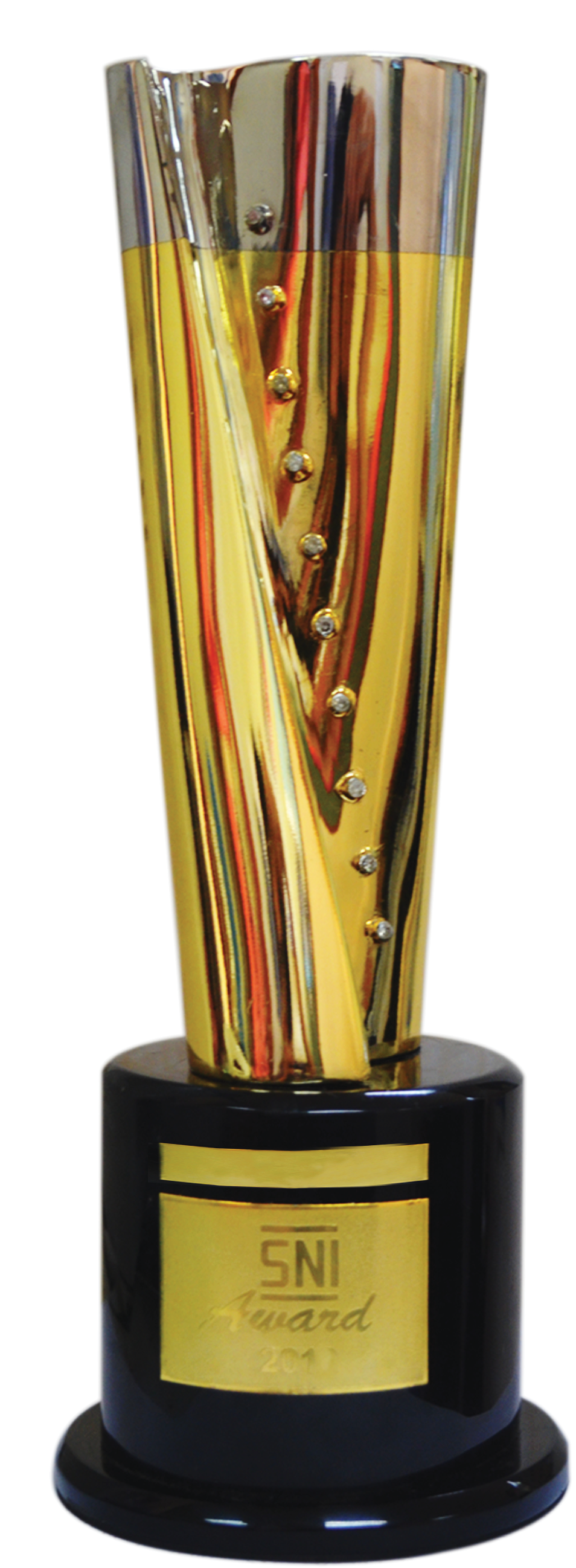 Direktorat Penguatan Penerapan Standar dan Penilaian KesesuaianBadan Standardisasi Nasional Gedung BPPT I Lantai 11Jl. MH Thamrin No. 8 Jakarta 10340 Telp	: 021 – 3927422 ext. 164Fax	: 021 – 3927527E-mail	:  award@bsn.go.id Web	: www.bsn.go.id Kontak	: Mitha (0888 9119 888)